附件：    开平市职业训练中心（又名“广东省粤菜师傅技能培训基地”，可导航到“广东省粤菜师傅技能培训基地”，地址：开平市东兴中路20号，即开平市东兴中路金中广场东侧）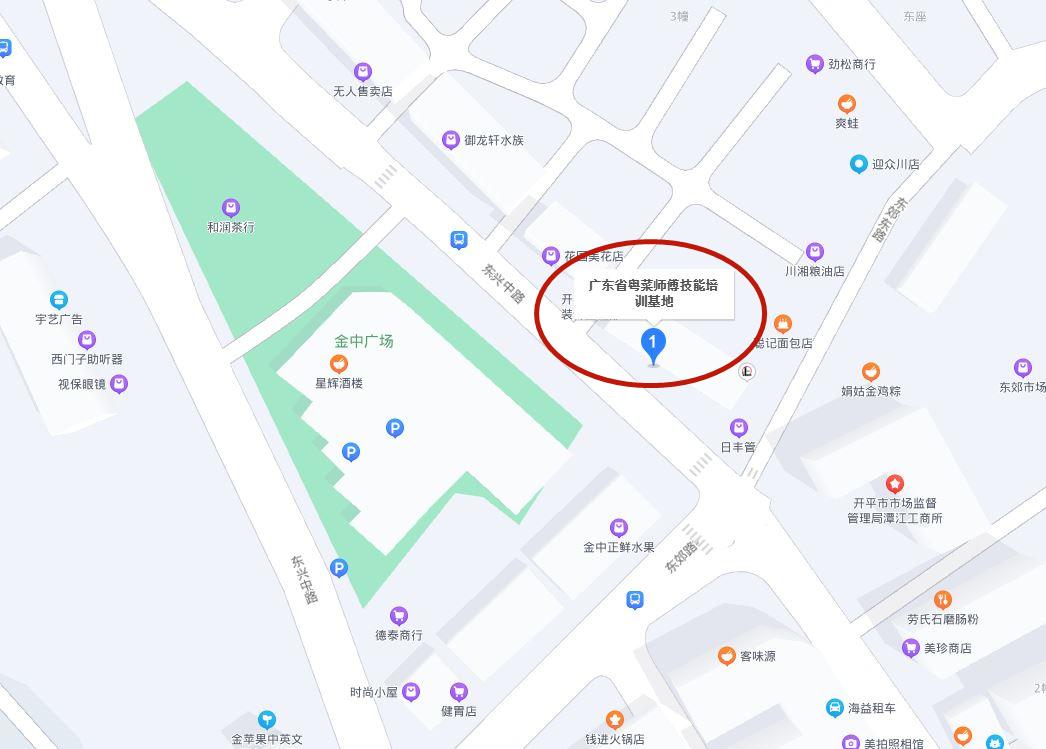 